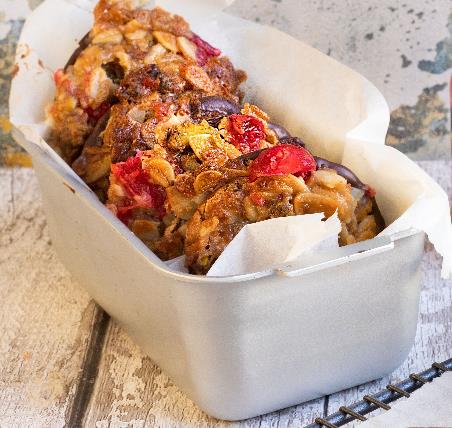 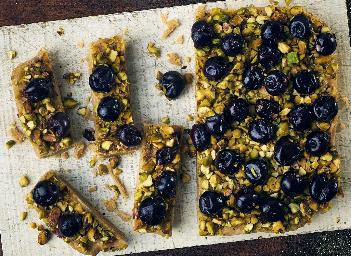 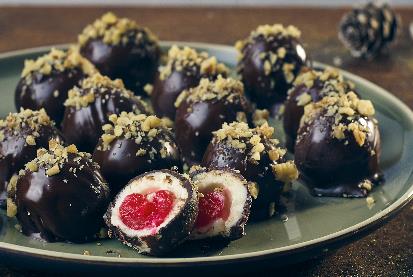 Opies exceptionally edible Christmas gift recipes Is there anything more thoughtful than gifting something handmade – especially at Christmas? And, spending a little time out of our busy schedule to make presents for family and friends can’t be a bad thing to reduce festive stress levels can it?Using their flavour pantry of mouthwatering and passionately preserved fruits and vegetables, the clever folk at Opies have beavered away to make a medley of marvellous Christmas gift recipes. There’s a plethora of present ideas to make at home: sensational sweet treats, bountiful, beautiful bakes and tremendous twists on traditional family favourites. There’s also an idea to swap the traditional box of chocs for something homemade as well as flavour-filled, fool-proof plant-based presents.Don’t forget the finishing touches – pretty boxes lined with paper or cello bags trimmed with ribbon make all the difference.  Recipe credit: www.opiesfoods.com / @opiesfoodsHigh-res images here: to be included here______________________________________________________Get your bake on to make a gift the whole family can enjoy … Cherry & Pistachio Christmas Tree – expect plenty of ‘oohs & aahs’ when you gift this fantastic festive bakeBlack Cherry Yule Log – Remember to include an indoor sparkler in the gift box for extra pazazz! Ginger Streusel Mince Pies – a pretty box crammed with streusel-spiced topped pies is perfect for friends & neighboursDon’t cop out with shop-bought chocs - make these easy handmade sweet treats insteadChocolate Coated Cherries – make sure there are plenty of extras (these choccy cherries are so moreish we guarantee you’ll be eating as many as are giving away!) Cherry Florentines – chewy, nutty, decadent - and utterly irresistible!Plant based presents that are far from boring Halva with Pistachio & Black Cherry – a Middle Eastern confection speckled with beautiful black cherry jewels and glistening green pistachio nutsVegan Gingerbread Biscuits – so good, you won’t believe that they’re vegan! Get the kids in the kitchen to help decorate! 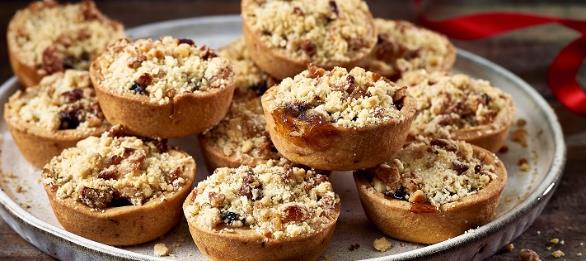 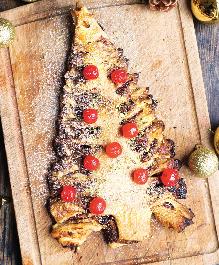 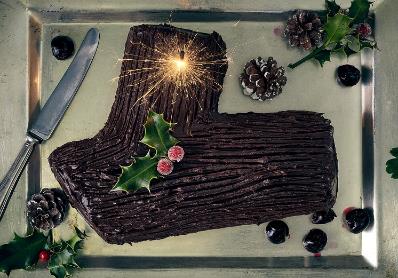 